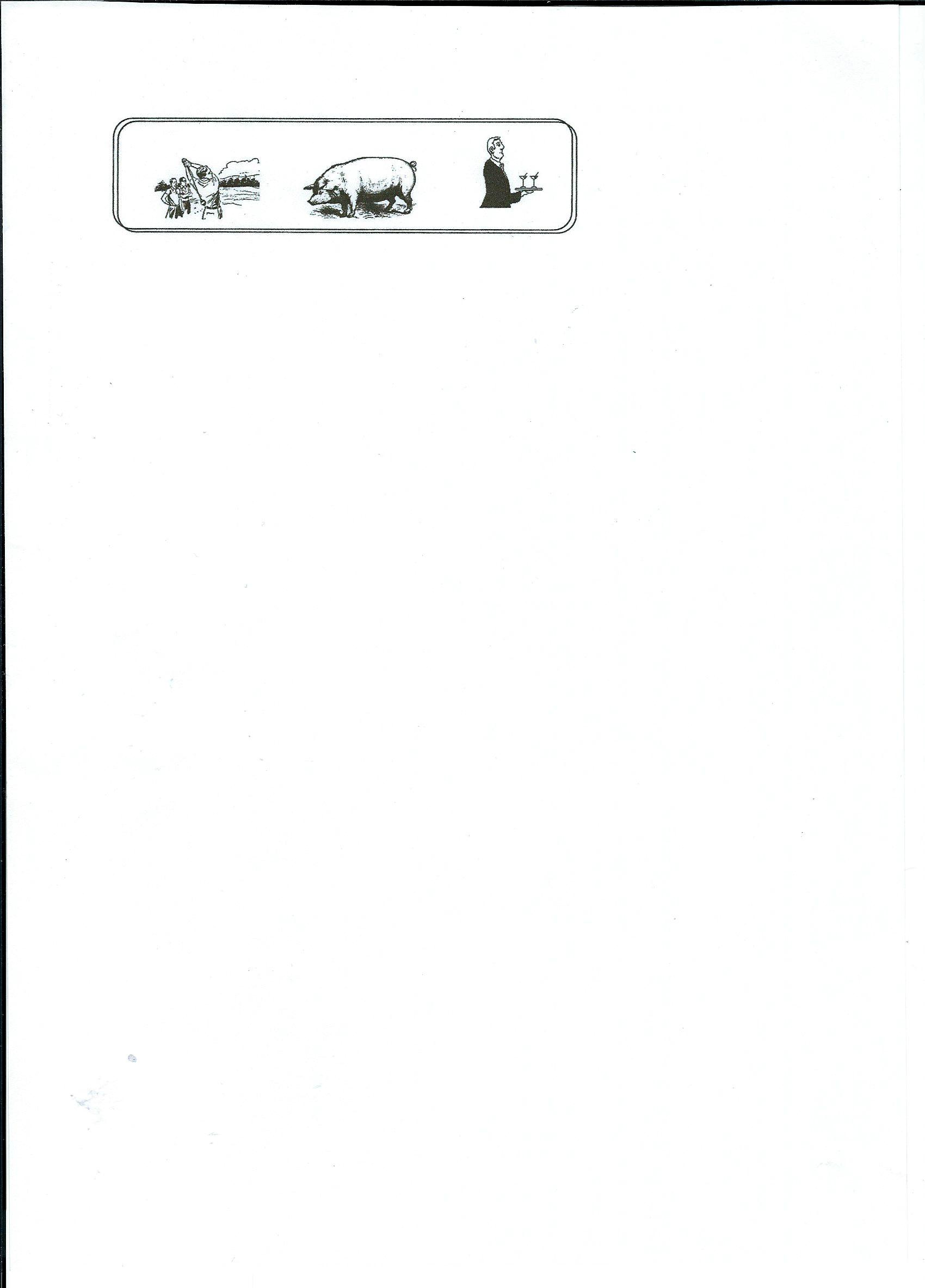 		WodehouseSällskapet Sverige	                          Virtuellt  Årsmöte 21 mars 2020Närvarande: John Pettersson, ordf, Bengt Malmberg, sekr. Björn Bergström, Göran Bülow,                                    Hans-Christer Jansson,  Robert Palm, Philip Widell   (Styrelsen)Agneta Westin, Sara Granath, Charlotte Dahlberg,  Mait Wennergren,  Jenny Gustafsson, Terese Gran,  Jan Sundkvist, Tommie Tellander, Magnus Brehmer  och Tomas Prenkert.§ 1  Sällskapets ordf. John Pettersson hälsade 17 medlemmar välkommen till ett extraordinärt virtuellt  Årsmöte utifrån rådande smittorisker av coronaviruset i Sverige. § 2. Till ordförande för mötet utsågs John Pettersson, sekr. Bengt Malmberg och justeringsperson Sara            Granath .  Dagordningen godkändes.§ 3. Verksamhetsberättelsen, utsänd i förväg, refereras här i huvuddrag. Medlemsfrågan har dominerat efter ett stort tapp under 2018 som åtgärdats med rekryterande åtgärder. Hemsidan fick en ordentlig uppdatering och bidrog till nya medlemmar. Ordf. John Pettersson fick tillfälle till en intervju i SR en timme under rubriken ”Snedtänkt” vilken resulterade i 25 nya medlemmar. Vid årsmötet kan det noteras att WS har ca 180 medlemmar inkl. familjemedlemmar vilket är ett gott resultat. WodehouseSällskapet har den 26 okt. 2018 firat 35-årsjubiléeum på Churchill Arms i Uppsala med 17 medlemmar närvarande. WS representerades också av Bengt Malmberg den 20 sept. i Westminster Abbey då P.G.Wodehouse hedrades med en minnesplatta i väggen vid Poet´s Corner. Under våren utgavs Tomas Prenkerts översättning  av pastischen ”Ett ovärderligt plommon” av Max Barrett som medlemmarna fick som bonusskrift. En tråkig händelse var uppsägningen av kontraktet för vår stora samling Wodehouseböcker i Märsta bib-lioteks Wodehouserum. Rummet skulle användas för andra ändamål. Den svenska delen flyttades till ett nytt kulturcentrum i Valstaområden, medan den engelska samlingen har tagits i förvar i avvaktan på beslut om vad som skall ske med den. Årsmötet hade inga synpunkter på hur frågan skulle lösas. I december utkom årets upplaga av Jeeves med sedvanligt välmatat innehåll. Årets Plommon blev Bengt Malmberg som hedrades med en flaska Winston Churchill port-vin vid 35-årsjubiléet.En ekonomisk redovisning av utvecklingen under 2019 hade sammanställts av kassören Göran Bülow. Sällskapets ekonomi är stabil och god vilket ger Sällskapet resurser att fortsätta med bonusnoveller och enny sådan av Wodehouse planerades att utsändas våren 2020 inför årsmötet. Revisionen av WS´ räken-skaper visade att ”räkenskaperna var utförda med god ordning och noggrannhet”. (Lars Nylander, Falkenberg)§ 4. Ansvarsfrihet: Årsmötet beslöt att ge styrelsen ansvarsfrihet för verksamhetsåret 2019.§ 5. Val av styrelse för verksamhetsåret 2020. Ordf. John Pettersson meddelade att han önskat avgå utifrån sina nya arbetsuppgifter och förändrade familjesituation, en nyfödd son. I brist på andra kandidater kunde han dock tänka sig att kandidera för ytterligare ett år med begränsad tid för WS, huvudsakligen ta ett ansvar för hemsidan. Övriga styrelsemedlemmar hade meddelat att ställde upp för omval och på årsmötet föreslogs ytterligare en suppleant i styrelsen som kunde representera västkustkapitlet The Goats, Jenny Gustavsson. Årsmötet kunde därmed fastställa den nya styrelsen för 2020.  § 6. En motion hade inlämnats av Bengt Malmberg att två verkligt trogna medlemmar i Sällskapetsedan 35 år tillbaka borde uppmärksammas med att utses till HL och därmed slippa betala för fortsatt medlemskap i framtiden: De föreslagna var:Eyvind Hallnäs, Sala, som invaldes i Wodehouses Vänner i april 1985 och som varit revisor i över 30 år, Stig Siljedahl, Ystad, som intogs efter vederbörliga inträdesprov 1986.  Årsmötet beslöt att bifalla förslaget.§ 7..Ett annat problem har aktualiserats av Tomas Prenkert i en skrivelse till Styrelsen tidigare ang. upp-handlingsrutiner för tryckning och distribution av årsskriften Jeeves. Frågan har diskuterats inom styrelsen och Tomas önskade själv på Årsmötet motivera förslaget ytterligare. Av tidsskäl kom frågan inte att behandlas och beslut i frågan hänsköts till styrelsen. En beslutad upphandlingsrutin var för Tomas en förutsättning för att han skulle åtaga sig layoutarbetet för Jeeves i framtiden. § 8. Frågan om vad som skall ske med den engelska samlingen Wodehouseböcker presenterades för årsmötet. En tanke var att på Bokmässan  i Göteborg försöka sälja böcker och samtidigt propagera för P G Wodehouse för nya medlemmar, men detta visade sig vara  ekonomiskt ohållbart av kostnadsskäl.Även denna fråga hann inte årsmötet närmare diskutera och den hänsköts till styrelsen för beslut. Hans Olov Öberg hade i en skrivelse till styrelsen redovisat vissa tankar om hur man i Stockholm skulle försöka intressera något antikvariat att sälja böckerna i kommission.En annan tanke är att söka åstadkomma träffar inom Mälardalen för medlemmar inom rimliga reseav-stånd. Styrelsen rekommenderades att söka initiera och stödja sådana träffar.Deltagarna i Årsmötet inbjöds att via mail diskutera hur Sällskapet i fortsättningen skulle hantera frågorna om Wodehousesamlingen och träffar inom Mälardalsområdet..Uppsala 21 mars  2020Bengt MalmbergJusteras:signeras Tullinge 25 marsSara Granath